Trendrapport Decibel.fi       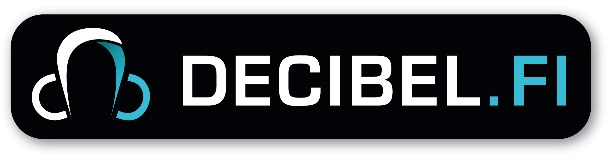 September 2015Decibels trendrapporter är en kort sammanställning av sådana fenomen eller problemområden som Decibels ungdomsinformatörer märkt att under den senaste månaden/tiden aktualiserats via frågor till rådgivningsdelen Våga fråga/Kysy pois. Dessa rapporter kan delas till alla inom Decibels 11 deltagarkommuner som behöver denna information, exempelvis skolkuratorer, hälsovårdare, socialarbetare, ungdomsledare. De distribueras via de tjänstemän inom ungdomsverksamheten för respektive kommun som sitter i Decibels ledningsgrupp.Tidigare trendrapporter kan läsas på http://www.decibel.fi/om-oss/trendrapporter-over-decibel/Nu har hösten dragit igång ordentligt och att höstarna brukar vara tunga för unga brukar märkas på Decibel genom att antalet frågor som innehåller psykiskt illamående ökar igen. Så också denna höst, speciellt i slutet av september (och nu början av oktober). Även från fältet har vi hört att bland annat antalet fall av panikångestattacker är större än någonsin i några av medlemskommunerna, speciellt på gymnasienivå. På Decibel syns det bland annat som obestämbar nedstämdhet eller till och med självmordstankar. Ökar gör också antalet av frågor som tangerar ”hälsosamhetsångest” och träningshets. Vi har fått flera riktigt allvarliga frågor innehållande ortorexi och träningsmani och många där den här ätstörningen är i inledningsfasen. Den typiska drabbade kan, enligt frågorna, träna 3 timmar om dagen 6 dagar i veckan och ha fruktansvärd ångest om hon ”cheatar” (fuskar genom att äta något onyttigt) och är ofta en duktig flicka i gymnasiet. För första gången har vi också varit tvungna att moderera bort kommentarer av andra tjejer, eftersom de börjat tipsa varandra om exempelvis hur du klarar dig på 100-300 kalorier/dag… Vi önskar att det här budskapet skulle spridas till såväl högstadier som andra stadiet, så att allt från skolhälsovårdare till hälsokunskapslärare skulle vara medvetna om hur stark den här trenden blivit och väga sina ord väl när de talar med unga tjejer. En nyhet på Decibel är ”Decibel besöker/vierailee…”. http://www.decibel.fi/decibel-besoker Vi har nämligen länge märkt att unga inte riktigt vågar söka hjälp från stödtjänster i verkliga livet fastän vi gör vårt bästa för att uppmuntra dem. Fastän de flesta heter ”lågtröskeltjänst” är det ändå pirrigt för unga när de inte ens vet vilken dörr de ska gå in igenom. Inte vet vi ju i Decibel-teamet heller alla gånger hur det verkligen ser ut och går till hos ”kollegerna”. Så där för beslöt vi att börja fara runt och hälsa på hos olika samarbetsparter och tjänster vi hänvisar unga till – och skriva om det. På portalen finns därför just nu reportage från Fredrikakliniken och från Ungdomsstationen Klaara. De här två har redan lästs förvånansvärt många gånger, delats på Facebook och genast fått mycket fin feed-back, så nu har vi bokat in/hälsat på TE-byrån, JobCenter, Polisen och en socialbyrå. Föreslå gärna flera ställen åt oss på decibel@korsholm.fi!Den senaste tiden har vi i Decibel-teamet mera noggrant följt med vår statistik i realtid på Google Analytics och analyserat statistiken lite djupare för att bättre utröna exakt vad unga gör på Decibel. Här lite intressant ur statistiken:Hittills i år har Decibel varit väldigt välbesökt: under 1.1-31.9 hade vi över en halv miljon besök och över en miljon sidvisningar (se bild). Det gör oss till Finlands största ungdomsinformations- och rådgivningstjänst på nätet. Ser man på alla besökare är de i medeltal en och en halv minut på portalen och ser två sidor, men ställer man in för Västra Finland mer än tripplas tiderna och sidorna. I lilla Kronoby kommun är medeltiden 18 minuter och sidantalet 19 sidor :D Av de finländska besökarna har 23% svensk språkinställning och av de finländska besökarna är ¼ återkommande besökare. Flest besökare har vi mellan kl 22 och 23 på kvällen. Så man kan ju gissa att det antingen är då unga oroar sig mest och söker info om det eller att det är då de surfar runt på sådant som intresserar dem. Mest besökare på söndagar och minst på fredagar. 65% av våra användare går in på sajten via mobilen, 10% via läsplatta och bara 25% har fast dator – varav endast 1,2% har fullstor skärm (= resten troligen laptoppar). Nu som då ser vi dagtid att tex 5 fasta datorer är inne på samma infosida i en viss kommun, vilket tyder på att Decibel troligen används inom undervisningen nu som då (verkar enligt sidtypen vara hälsokunskap). Vi har även sett ett par gånger att samma sida lästs både på finska och svenska samtidigt. Den mest visade sidan är vår ingångssida www.decibel.fi, men den i särklass mest lästa sidan efter det heter ”Hur vet man att någon är kär – nivå 1” – den har lästs 28.000 gånger iår!!! Ibland är det kanske så enkelt att det är den här typen av frågor i livet människor önskar hetast att få svar på. Hursomhelst tänker vi ha Förälskelse som Månadens tema i November och fräscha upp och fylla på i det paketet. Tredje populäraste sidan är ”Frågor och svar” under Våga fråga (24.000 gånger iår), vilket visar hur populärt det är att surfa runt på andras besvarade frågor och hur viktig vårt arkiv med exakt just nu 11.909 frågor i är. Sedan har delar av Decibel-teamet också varit på ”De nationella utvecklingsdagarna för ungdomsinformation- och rådgivningstjänster i Finland” i Uleåborg förra veckan. Trendorden där var bland annat visualisering (att unga förstår bäst genom bilder, animationer och mycket korta enspaltstexter numera) och livslång handledning/rådgivning. Övriga kurser/seminarier teamet hunnit med under hösten är Ätstörningar (Liselott), Marginalisering (Jenny), Bella (om tonårstjejers självförtroende) (Sanna), ”Jag valde livet” (Sofia Rapp Johansson om vanvård mm) (Liselott och Sanna) och HUBU – Ehyt, ungas inställning till rusmedel (Liselott). Sanna har inlett studier till specialhandledare för barn och unga och Tessi ska bli erfarenhetsexpert via Vasa Centralsjukhus. Liselott har även föreläst för ett 150-tal kolleger och studeranden om Decibel och på temat ”ung och anhörig” på Anhörigseminariet 2015. Liselott intervjuades även om hur unga upplever föräldrars skilsmässa i Svenska Yles storsatsning #inödochlust och är inbokad för deras nästa storsatsning på nätmobbning.Trevlig höst önskar ungdomsinformatörerna Liselott, Jenny och Sanna, hälsovårdare-sexualrådgivare Tessi samt Emelie (på arbetsprövningsavtal). 